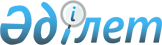 Ерейментау аудандық мәслихатының 2009 жылғы 20 желтоқсандағы № 4С-22/3-09 "2010-2012 жылдарға арналған аудан бюджеті туралы" шешіміне өзгертулер мен толықтырулар енгізу туралы
					
			Күшін жойған
			
			
		
					Ақмола облысы Ерейментау аудандық мәслихатының 2010 жылғы 5 ақпандағы № 4С-23/3-10 шешімі. Ақмола облысы Ерейментау ауданының Әділет басқармасында 2010 жылғы 25 ақпандағы № 1-9-145 тіркелді. Күші жойылды - Ақмола облысы Ерейментау аудандық мәслихатының 2011 жылғы 26 сәуірдегі № 4С-35/10-11 шешімімен

      Ескерту. Күші жойылды - Ақмола облысы Ерейментау аудандық мәслихатының 2011.04.26 № 4С-35/10-11 шешімімен

      2008 жылғы 4 желтоқсандағы Қазақстан Республикасының Бюджет кодексінің 106 бабының 4 тармағына, Қазақстан Республикасының «Қазақстан Республикасындағы жергілікті мемлекеттік басқару және өзін-өзі басқару туралы» 2001 жылғы 23 қаңтардағы Заңының 6 бабы 1 тармағының 1 тармақшасына сәйкес, Ерейментау аудандық мәслихаты ШЕШТІ:



      1. Ерейментау аудандық мәслихатының «2010-2012 жылдарға арналған аудан бюджеті туралы» 2009 жылғы 20 желтоқсандағы № 4С-22/3-09 шешіміне (нормативтік құқықтық актілердің мемлекеттік тіркеудің Тізімінде № 1-9-140 тіркелген, 2010 жылғы 11 қаңтардағы аудандық «Ереймен» газетінде, 2010 жылғы 11 қаңтардағы аудандық «Ерейментау» газетінде жарияланған) келесі өзгертулер мен толықтырулар енгізілсін:



      1 тармақта:

      2) тармақшада:

      «2 047 353» саны «2 069 049,4» санына ауыстырылсын;

      5) тармақшада:

      «- 16 914» саны «- 38 610,4» санына ауыстырылсын;

      6) тармақшада:

      «16 914» саны «38 610,4» санына ауыстырылсын;

      «16 914 мың теңге қарыздардың түсімдері» жолдарынан кейін келесі мазмұндағы «21 696,4 мың теңге бюджеттік қаражаттардың пайдаланылатын қалдықтары» жолымен толықтырылсын;



      14-1 тармағымен келесі мазмұнда толықтырылсын:

      «14-1. 2010 жылға арналған аудан бюджетінде 20 000 мың теңге сомасында Ерейментау қаласындағы бұрыңғы № 87 бала-бақшаны қайта құрастыруға шығыстар қарастырылып жатқаны ескерілсін»;



      14-2 тармағымен келесі мазмұнда толықтырылсын:

      «14-2. 2010 жылға арналған ауданның бюджетіндегі 2010 жылдың 1 қаңтарында құрылған бюджеттік қаражаттардың 21 696,4 мың теңге сомасындағы бос қалдықтары бекітілген заңнамалық тәртіпте пайдаланылғаны ескерілсін».



      2. Көрсетілген шешімнің 1, 4 қосымшалары осы шешімнің 1, 2 қосымшаларына сәйкес жаңа редакцияда мәлімденсін.



      3. Осы шешім Ерейментау ауданының Әділет басқармасында мемлекеттік тіркелген күннен күшіне енеді және 2010 жылғы 1 қаңтарынан қолданысқа енгізіледі.      Ерейментау аудандық

      мәслихатының сессия

      төрағасы                            Т.Әренов      Ерейментау аудандық

      мәслихатының хатшысы                Қ. Махметов      КЕЛІСІЛДІ:      Ерейментау ауданының

      әкімі                               Нұрлан Әскерұлы Ережепов      «Ерейментау ауданының

      экономика және бюджеттік

      жоспарлау бөлімі»

      мемлекеттік мекемесінің

      бастығы                             Қабылда Жұмабекұлы Құдабаев

Ерейментау аудандық мәслихатының

2010 жылғы 05 ақпандағы № 4С-23/3-10

шешімімен бекітілген 1 қосымша

Ерейментау аудандық мәслихатының

2009 жылғы 20 желтоқсандағы № 4С-22/3-09

шешімімен бекітілген 1 қосымша 2010 жылға арналған аудан бюджеті

Ерейментау аудандық мәслихатының

2010 жылғы 05 ақпандағы № 4С-23/3-10

шешімімен бекітілген 2 қосымша

Ерейментау аудандық мәслихатының

2009 жылғы 20 желтоқсандағы № 4С-22/3-09

шешімімен бекітілген 4 қосымша 2010 жылға арналған Ерейментау қаласының

және ауылдық округтердің әкімі аппараттарының

бюджеттік бағдарламалары бойынша шығындар
					© 2012. Қазақстан Республикасы Әділет министрлігінің «Қазақстан Республикасының Заңнама және құқықтық ақпарат институты» ШЖҚ РМК
				санатсанатсанатсанатСомасыныпсыныпсыныпСомасыныпшасыныпшаСомаатауыСома123451. КІРІСТЕР20473531САЛЫҚТЫҚ ТҮСІМДЕР3813871Табыс салығы112462Жеке табыс салығы112463Әлеуметтік салық1073761Әлеуметтік салық1073764Меншікке салынатын салықтар2426041Мүлікке салынатын салықтар1906593Жер салығы392064Көлік құралдарына салынатын салық111005Бірыңғай жер салығы16395Тауарларға, жұмыстарға және қызметтерге салынатын ішкі салықтар158602Акциздер25273Табиғи және басқа ресурстарды пайдаланғаны үшін түсетін түсімдер109074Кәсіпкерлік және кәсіби қызметті жүргізгені үшін алынатын алымдар24268Заңдық мәнді іс-әрекеттерді жасағаны және (немесе) оған уәкілеттігі бар мемлекеттік органдар немесе лауазымды адамдар құжаттар бергені үшін алынатын міндетті төлемдер43011Мемлекеттік баж 43012САЛЫҚТЫҚ ЕМЕС ТҮСІМДЕР108251Мемлекеттік меншіктен түсетін кірістер2315Мемлекет меншігіндегі мүлікті жалға беруден түсетін кірістер2314Мемлекеттік бюджеттен қаржыландырылатын, сондай-ақ Қазақстан Республикасы  Ұлттық Банкінің бюджетінен (шығыстар сметасынан) ұсталатын және қаржыландырылатын мемлекеттік мекемелер салатын айыппұлдар өсімпұлдар,санкциялар,өндіріп алулар102611Мұнай секторы ұйымдарынан түсетін түсімдерді қоспағанда, мемлекеттік бюджеттен қаржыландырылатын, сондай-ақ Қазақстан Республикасы Ұлттық Банкінің  бюджетінен (шығыстар сметасынан) ұсталатын және қаржыландырылатын мемлекеттік мекемелер салатын айыппұлдар өсімпұлдар, санкциялар,өндіріп алулар102616Басқа да салықтық емес түсімдер3331Басқа да салықтық емес түсімдер3333НЕГІЗГІ  КАПИТАЛДЫ  САТУДАН ТҮСЕТІН ТҮСІМДЕР130003Жерді және материалдық емес активтерді сату130001Жерді сату80002Материалдық емес активтерді сату50004ТРАНСФЕРТТЕРДІҢ ТҮСІМДЕРІ16421412Мемлекеттік басқарудың жоғары тұрған органдарынан түсетін трансферттер16421412Облыстық бюджеттен түсетін трансферттер1642141Функционалдық топФункционалдық топФункционалдық топФункционалдық топСомаБюджеттік бағдарламалардың әкімшісіБюджеттік бағдарламалардың әкімшісіБюджеттік бағдарламалардың әкімшісіСомаБағдарламаБағдарламаСомаАтауыСома12345П Шығыстар2069049,41Жалпы сипаттағы мемлекеттік қызметтер150640112Аудан (облыстық маңызы бар қала) мәслихатының аппараты109081Аудан (облыстық маңызы бар қала) мәслихатының қызметін қамтамасыз ету жөніндегі қызметтер107434Мемлекеттік органдары материалдық-техникалық жарақтандыру165122Аудан (облыстық маңызы бар қала) әкімінің аппараты318851Аудан (облыстық маңызы бар қала) әкімінің қызметін қамтамасыз ету жөніндегі қызметтер31885123Қаладағы аудан, аудандық маңызы бар қала, кент, ауыл  (село), ауылдық (селолық) округ әкімінің аппараты890101Қаладағы аудан, аудандық маңызы бар қаланың, кент, ауыл (село), ауылдық (селолық) округ әкімінің қызметін қамтамасыз ету жөніндегі қызметтер8736023Мемлекеттік органдарды материалдық-техникалық жарықтандыру1650452Ауданның (облыстық маңызы бар қала) қаржы бөлімі99021Аудандық бюджетті орындау және коммуналдық меншікті (облыстық маңызы бар қала) саласындағы мемлекеттік саясатты іске асыру жөніндегі қызметтер91213Салық салу мақсатында мүлікті бағалауды өткізу3274Біржолғы талондарды беру жөніндегі жұмысты және біржолғы талондарды іске асырудан сомаларды жинаудың толықтығын қамтамасыз етуді ұйымдастыру45411Коммуналдық меншікке түскен мүлікті есепке алу, сақтау, бағалау және сату0453Ауданның (облыстық маңызы бар қала) экономика және бюджеттік жоспарлау бөлімі89351Экономикалық саясатты, мемлекеттік жоспарлау жүйесін қалыптастыру және дамыту және аудандық (облыстық маңызы бар қаланы) басқару саласындағы мемлекеттік саясатты іске асыру жөніндегі қызметтер89352Қорғаныс1146122Ауданның (облыстық маңызы бар қала)әкімінің аппараты11465Жалпыға бірдей әскери міндетті атқару шеңберіндегі іс-шаралар11463Қоғамдық тәртіп, қауіпсіздік, құқықтық, сот, қылмыстық, - атқару қызметі973458Ауданның (облыстық маңызы бар қала) тұрғын үй-коммуналдық шаруашылығы, жолаушылар көлігі және автомобиль жолдары бөлімі97321Елді мекендерде жол қозғалысы қауіпсіздігін қамтамасыз ету9734Білім беру1204840123Қаладағы аудан аудандық маңызы бар қала, кент, аул (село), ауылдық (селолық) округ әкімі аппаратының жұмыс істеуі24275Оқушыларды мектепке және қайтадан ауылдық (селолық) жергілікті ақысыз жеткізуін ұйымдастыру2427464Ауданның (облыстық маңызы бар қала) білім беру бөлімі10968601Жергілікті деңгейде білім беру саласындағы мемлекеттік саясатты іске асыру жөніндегі қызметтер74713Жалпы білім беру9315554Ауданның (облыстық маңызы бар қаланың) мемлекеттік білім беру мекемелерінде білім беру жүйесін ақпараттандыру45815Ауданның аудандық маңызы бар қаланың  мемлекеттік білім беру мекемелер  үшін оқулықтар мен оқу- әдістемелік кешендерді сатып алу және жеткізу162576Балалар және жас өспірімдер үшін қосымша білім беру359309Мектепке дейінгі тәрбие ұйымдарының қызметін қамтамасыз ету101066467Ауданның ( облыстық маңызы бар қала) құрылыс бөлімі10555337Білім беру объектілерін салу және реконструкциялау1055536Әлеуметтiк көмек және әлеуметтiк қамсыздандыру99980451Ауданның (облыстық маңызы бар қала) жұмыспен қамту және әлеуметтік бағдарламалар бөлімі999801Жергілікті деңгейде облыстың жұмыспен қамтуды қамтамасыз ету және үшін әлеуметтік бағдарламаларды іске асыру саласындағы мемлекеттік саясатты іске асыру жөніндегі қызметтер 138082Еңбекпен қамту бағдарламасы222595Мемлекеттік атаулы әлеуметтік көмек47636Тұрғын үй көмегі25447Жергілікті өкілетті органдардың шешімі бойынша азаматтардың жекелеген топтарына әлеуметтік көмек1294510Үйден тәрбиеленіп оқытылатын мүгедек балаларды материалдық қамтамасыз ету125211Жәрдемақыларды және басқа да әлеуметтік төлемдерді есептеу, төлеу мен жеткізу бойынша қызметтерге ақы төлеу32014Мұқтаж азаматтарға үйде әлеуметтiк көмек көрсету71071618 жасқа дейінгі балаларға мемлекеттік жәрдемақылар2168717Мүгедектерді оңалту жеке бағдарламасына сәйкес, мұқтаж мүгедектерді арнайы гигиеналық құралдармен қамтамасыз етуге, және ымдау тілі мамандарының, жеке көмекшілердің қызмет көрсету367319Ұлы Отан соғысындағы Жеңістің 65 жылдығына Ұлы Отан соғысының қатысушылары мен мүгедектерінің жол жүруін қамтамасыз ету42720Ұлы Отан соғысындағы Жеңістің 65 жылдығына Ұлы Отан соғысының қатысушылары мен мүгедектеріне біржолғы материалдық көмекті төлеу91957Тұрғын үй-коммуналдық шаруашылығы77292,4123Қаладағы аудан, аудандық маңызы бар қала, кент, ауыл  (село), ауылдық (селолық) округ әкімінің аппараты9058,48Елді мекендерде көшелерді жарықтандыру 2249,49Елді мекендердің санитариясын қамтамасыз ету389010Жерлеу орындарын күтіп ұстау және туысы жоқ адамдарды жерлеу66211Елді мекендерді абаттандыру мен көгалдандыру2257458Ауданның (облыстық маңызы бар қала) тұрғын үй-коммуналдық шаруашылық, жолаушылар көлігі және автомобиль жолдары бөлімі667543Мемлекеттік тұрғын үй қорының сақталуын ұйымдастыру150026Ауданның облыстық маңызы бар қаланың коммуналдық меншігіндегі жылу жүйелерін қолдануды ұйымдастыру300032Өңірлік жұмыспен қамту және кадрларды қайта даярлау стратегиясын іске асыру шеңберінде инженерлік коммуникациялық инфрақұрылымды дамыту62254467Ауданның (облыстық маңызы бар қала) құрылыс бөлімі14806Сумен жабдықтау жүйесін дамыту14808Мәдениет, спорт, туризм және ақпараттық кеңістiк81253455Ауданның (облыстық маңызы бар қала) мәдениет және тілдерді дамыту бөлімі681131Жергілікті деңгейде аппарат, мемлекеттік нығайту және азаматтардың әлеуметтік сенімділігін қалыптастыруда мемлекеттік саясатты іске асыру жөніндегі қызметтер46033Мәдени-демалыс жұмысын қолдау447446Аудандық (қалалық) кiтапханалардың жұмыс iстеуi184027Мемлекеттік тілді және Қазақстан халықтарының басқа да тілдерін дамыту364456Ауданның (облыстық маңызы бар қала) ішкі саясат бөлімі78971Жергілікті деңгейде аппарат, мемлекеттік нығайту және азаматтардың әлеуметтік сенімділігін қалыптастыруда мемлекеттік саясатты іске асыру жөніндегі қызметтер38272Газеттер мен журналдар арқылы мемлекеттік ақпараттық саясат жүргізу35703Жастар саясаты саласындағы өңірлік бағдарламаларды іске асыру500465Ауданның (облыстық маңызы бар қала)дене шынықтыру және спорт бөлімі52431Жергілікті деңгейде  дене шынықтыру және спорт саласындағы мемлекеттік саясатты іске асыру жөніндегі қызметтер31156Аудандық (облыстық маңызы бар қалалық) деңгейде спорттық жарыстар өткiзу7177Әртүрлi спорт түрлерi бойынша аудан (облыстық маңызы бар қала) құрама командаларының мүшелерiн дайындау және олардың облыстық спорт жарыстарына қатысуы141110Ауыл, су, орман, балық шаруашылығы, ерекше қорғалатын табиғи аумақтар, қоршаған ортаны және жануарлар дүниесін қорғау, жер қатынастары276738462Ауданның (облыстық маңызы бар қаланың) ауыл шаруашылығы бөлімі104011Жергілікті деңгейде ауыл шаруашылығы  саласындағы мемлекеттік саясатты іске асыру жөніндегі қызметтер801499Республикалық бюджеттен берілетін нысаналы трансферттер есебінен аудандардың облыстық маңызы бар қалалардың бюджеттеріне ауылдық елді мекендер саласының мамандарын әлеуметтік қолдау шараларын іске асыру2387463Ауданның (облыстық маңызы бар қала) жер қатынастары бөлімі44741Аудан (облыстық маңызы бар қала) аумағында жер қатынастарын реттеу саласындағы мемлекеттік саясатты іске асыру жөніндегі қызметтер4474467Ауданның (облыстық маңызы бар қаланың) құрылыс, сәулет және қала құрылысы бөлімі24394912Сумен жабдықтау жүйесін дамыту243949473Ауданның (облыстық маңызы бар қаланың) ветеринария бөлімі179141Жергілікті деңгейде ветеринария саласындағы мемлекеттік саясатты іске асыру жөніндегі қызметтер24674Мемлекеттік органдарды материалдық-техникалық жарықтандыру19711Эпизоотияға қарсы іс-шаралар жүргізу1525011Өнеркәсіп, сәулет, қала құрылысы және құрылыс қызметі7882467Ауданның (облыстық маңызы бар қала) құрылыс бөлімі43791Жергілікті деңгейде құрылыс саласындағы мемлекеттік саясатты іске асыру жөніндегі қызметтер4379468Ауданның (облыстық маңызы бар қала) сәулет және қала құрылысы бөлімі35031Жергілікті деңгейде сәулет және қала құрылысы саласындағы мемлекеттік саясатты іске асыру жөніндегі қызметтер350312Көлік және коммуникациялар46 200123Қаладағы аудан, аудандық маңызы бар қала, кент, ауыл  (село), ауылдық (селолық) округ әкімінің аппараты3620013Аудандық маңызы бар қалаларда, кенттерде, ауылдарда (селоларда), ауылдық (селолық) округтерде автомобиль жолдарының жұмыс істеуін қамтамасыз ету1620020Өңірлік жұмыспен қамту және кадрларды қайта даярлау стратегиясын іске асыру шеңберінде елді мекендердің жолдарын жөндеу және ұстау20000458Ауданның (облыстық маңызы бар қала)тұрғын үй-коммуналдық шаруашылық, жолаушылар көлігі және автомобиль жолдары бөлімі10 0008Өңірлік жұмыспен қамту және кадрларды қайта даярлау стратегиясын іске асыру шеңберінде аудандық маңызы бар автомобиль жолдарын, қала және елді-мекендер көшелерін жөндеу және ұстау10 00013Басқалар14180452Ауданның (облыстық маңызы бар қала) қаржы бөлімі582312Ауданның (облыстық маңызы бар қаланың) жергілікті атқарушы органының резерві5823458Ауданның (облыстық маңызы бар қаланың) тұрғын үй-коммуналдық шаруашылық, жолаушылар көлігі және автомобиль жолдары бөлімі49921Жергілікті деңгейде тұрғын үй-коммуналдық шаруашылығы, жолаушылар көлігі және автомобиль жолдары саласындағы мемлекеттік саясатты іске асыру жөніндегі қызметтер4992469Ауданның (облыстық маңызы бар қала) кәсіпкерлік бөлімі33651Жергілікті деңгейде кәсіпкерлік пен өнеркәсіпті дамыту саласындағы мемлекеттік саясатты іске асыру жөніндегі қызметтер336515Трансферттер107925452Қаржы бөлімі10792520Бюджет саласындағы еңбекақы төлеу қорының өзгеруіне байланысты жоғары тұрған бюджеттерге берілетін ағымдағы нысаналы трансферттер107925III.Таза бюджеттік кредит беру16914Бюджеттік кредиттер1691410Ауыл, су, орман, балық шаруашылығы, ерекше қорғалатын табиғи аумақтар, қоршаған ортаны және жануарлар дүниесін қорғау, жер қатынастары16914462Ауданның (облыстық маңызы бар қаланың) ауыл шаруашылығы бөлімі169148Ауылдық елді мекендердің әлеуметтік саласының мамандарын әлеуметтік қолдау шараларын іске асыру үшін жергілікті атқарушы органдарға берілетін бюджеттік кредиттер16914Бюджеттік кредиттерді өтеу0IV.Қаржы активтерімен жасалатын операциялар бойынша сальдо0Қаржы активтерін сатып алу0V. Бюджет тапшылығы (профицит)-38610,4VI. Бюджет тапшылығын қаржыландыру (бюджеттің профицитін пайдалану)38610,4Қарыздар түсімі169147Қарыздар түсімі169141Мемлекеттік ішкі қарыздар169142Қарыз алу келісім- шарттары169148Бюджет қаражаттарының пайдаланылатын қалдықтары21696,41Бюджет қаражаты қалдықтары21696,41Бюджет қаражатының бос қалдықтары21696,4АтауыСомаФункционалдық топФункционалдық топФункционалдық топФункционалдық топФункционалдық топСомаФункционалдық шағын топФункционалдық шағын топФункционалдық шағын топФункционалдық шағын топСомаБюджеттік бағдарламалардың әкiмшiсiБюджеттік бағдарламалардың әкiмшiсiБюджеттік бағдарламалардың әкiмшiсiСомаБағдарламаБағдарламаСома123456ШЫҒЫНДАР4Бiлiм беру24272Бастауыш жалпы, негізгі жалпы, орта жалпы білім беру2427123Қаладағы аудан, аудандық маңызы бар қала, кент, ауыл (село), ауылдық (селолық) округ әкімінің аппараты24275Оқушыларды мектепке дейін және қайтадан ауылдық (селолық) жерлерге тегін жеткізуді ұйымдастыру2427Ерейментау қаласының әкім аппараты1000Тайбай ауылдық округінің әкім аппараты500Новодолинка селолық округінің әкім аппараты427Павловка селолық округінің әкім аппараты312Қойтас селолық округінің әкім аппараты1887Тұрғын үй-коммуналдық шаруашылығы9058,43Елді мекендерді көркейту9058,4123Қаладағы аудан, аудандық маңызы бар қала, кент, ауыл, ауылдық округ әкімінің аппараты9058,48Елді мекендердің көшелерін жарықтандыру 2249,4Ерейментау қаласының әкім аппараты2249,49Елді мекендердің тазалығын қамтамасыз ету3890Ерейментау қаласының әкім аппараты389010Жерлеу орындарын қаржыландыру және туысы жоқ адамдарды жерлеу662Ерейментау қаласының әкім аппараты106Олжабай батыр атындағы ауылы әкім аппараты24Бозтал селосының әкім аппараты24Бестоғай селолық округінің әкім аппараты45Тайбай ауылдық округінің әкім аппараты45Күншалған селолық округінің әкім аппараты45Новомарковка селолық округінің әкім аппараты49Новодолинка селолық округінің әкім аппараты45Павловка селолық округінің әкім аппараты45Торғай селолық округінің әкім аппараты45Өлеңті селолық округінің әкім аппараты45Сілеті селосының әкім аппараты26Изобильный селосының әкім аппараты24Қойтас селолық округінің әкім аппараты45Ақмырза селолық округінің әкім аппараты4911Елді мекендерді көркейту және көгалдандыру2257Ерейментау қаласының әкімі аппараты225712Көлік және коммуникациялар362001Автомобиль көлігі16200123Қаладағы аудан, аудандық маңызы бар қала, ауыл (село), ауылдық (селолық) округ әкімінің аппараты1620013Аудандық маңызы бар қалаларда, кенттерде, ауылдарда (селоларда), ауылдық (селолық) округтерде автомобиль жолдарының жұмыс істеуін қамтамасыз ету16200Ерейментау қаласының әкім аппараты15200Бозтал селосының әкім аппараты150Күншалған селолық округінің әкім аппараты50Павловка селолық округінің әкім аппараты150Өлеңті селолық округінің әкім аппараты100Тайбай ауылдық округінің әкім аппараты150Торғай селолық округінің әкім аппараты200Қойтас селолық округінің әкім аппараты100Ақмырза селолық округінің әкім аппараты50Бестоғай селолық округінің әкім аппараты509Көлік және коммуникация саласындағы басқа да қызметтер20000123Қаладағы аудан, аудандық маңызы бар қала, ауыл (село), ауылдық (селолық) округ әкімінің аппараты2000020Аймақтық жұмыспен қамту және кадрларды қайта даярлау стратегиясын жүзеге асыру аясында елді мекендердің жолдарын жөндеу және қаржыландыру20000Ерейментау қаласының әкім аппараты20000Ақмырза селолық округінің әкім аппараты0